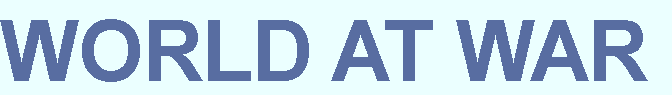 Project OverviewFor the next week you will be working by yourself, or with a partner to create an exhibit that will be on display for students and staff from the school to peruse.  To create something that will be valuable for your peers, you should focus on the driving question: How would we design a museum exhibit about the World Wars so that it appeals to students at FVHS?You will need to collaborate to research, design, and create an exhibit that is both entertaining and informative.  All of the World History students will be displaying their exhibits in our school-wide Museum on 12/16, and you will be serving as docents to offer insights for visitors.Project Checklist & TimelineDecember 9th: 		Step 1 – Select a topic and narrow it to an issue question. 		     		Step 2 – Use online Form to officially sign up for topic.Project Proposal Due!December 12th - 15th:  	Step 3 – Research and develop your display.       	Step 4 - Create Annotated Bibliography.December 16th:  Museum Day!  Complete Exhibit Due!			       	Step 5 – Explain your project to other students.		                  	Step 6 – Complete Assessment Activity.The project will have two parts, the VISUAL DISPLAY with PRIMARY SOURCE ARTIFACTS, and an ANNOTATED BIBLIOGRAPHY.Display RequirementsProject must be free standing.Minimum Size of Exhibit is a small tri-fold display board.Maximum Size is no larger than 48 inches wide, 30 inches deep, and 6 feet high.Includes a Title Header that is creative, impactful, and easy to read.All of the label content (text) is historically accurate Text is always appropriate, neat, and clear.Artifacts are appropriate, clear, visually appealing and organized.The poster is exceptionally attractive in terms of design, layout, and neatness.Color scheme should tie it all together.There are no large blocks of text.Exhibit includes a 3 dimensional element (Extra Credit)Exhibit includes audio or visual element (Extra Credit)Requirements for artifacts in Exhibit: Individual Academic – 10 artifactsIndividual Honors – 12 artifactsAcademic Groups – 12 artifactsHonors Group – 15 artifacts (groups with at least one honors student)Primary Sources: The most common definition of a primary source is that which is written or produced in the time period. Primary sources are materials directly related to a topic by time or participation.  These materials include:Some helpful hints about Quality Research: 	Use credible sources.  Experts in the field write credible sources.  They are peer reviewed and fact checked.  If you have questions about your source’s credibility, you need to investigate further. This is especially important when using information collected from the internet.  Use the documents we will provide to determine whether a source is credible.Step by Step Instructions on How to Do the Museum ProjectGo online and sign up for your topic on the Google Form.Create two Google Doc’s. One will be for your artifacts, and the other will be for your annotated bibliography.Do investigative research on your topic and make a list of important items that you will specifically research for your project.Fill out a daily log sheet so you have a plan for the day of what you will be looking for.Find primary source artifacts that support your issue question.When you find something useful you need to save it so you can print it later.You can use Google Drive, which all students have a free account, and can be accessed on any computer and phone. It also automatically saves everything you do. For every artifact you find, or any site you use to guide your research, you need to add it to your annotated bibliography.Each artifact needs to have a caption or summary, explaining what you found and its relevance to the overall issue. It doesn’t need to be more than 5 sentences.Set up your visual display.Turn in Daily Log, Rubric Grading Sheet, and Annotated Bibliography.LettersDiary EntriesPublished Books Newspapers Magazine ClippingsPhotographsJournalsScrapbooksResearch Data  (charts, graphs)MemoirsSpeechesOral History Interviews DocumentsMapsVital Records (military, government)Audio RecordingsVideo RecordingsArt (paintings, drawings) Organizational RecordsAutobiographiesAnything else that provides first-hand accounts about a person or event.Anything else that provides first-hand accounts about a person or event.